Компьютерные сетиКомпьютерная сеть (вычислительная сеть, сеть передачи данных) — система связи компьютеров или вычислительного оборудования (серверы, маршрутизаторы и другое оборудование). Для передачи данных могут быть использованы различные физические явления, как правило — различные виды электрических сигналов, световых сигналов или электромагнитного излучения.По территориальной распространенностиPAN (Personal Area Network) — персональная сеть, предназначенная для взаимодействия различных устройств, принадлежащих одному владельцу.ЛВС (LAN, Local Area Network) — локальные сети, имеющие замкнутую инфраструктуру до выхода на поставщиков услуг. Термин «LAN» может описывать и маленькую офисную сеть, и сеть уровня большого завода, занимающего несколько сотен гектаров. Зарубежные источники дают даже близкую оценку — около шести миль (10 км) в радиусе.CAN (Campus Area Network — кампусная сеть) — объединяет локальные сети близко расположенных зданий.MAN (Metropolitan Area Network) — городские сети между учреждениями в пределах одного или нескольких городов, связывающие много локальных вычислительных сетей.WAN (Wide Area Network) — глобальная сеть, покрывающая большие географические регионы, включающие в себя как локальные сети, так и прочие телекоммуникационные сети и устройства. По типу сетевой топологии ШинаКольцоДвойное кольцоЗвездаЯчеистаяРешёткаДеревоСмешанная топологияПо типу среды передачи Проводные (телефонный провод, коаксиальный кабель, волоконно-оптический кабель)Беспроводные (передачей информации по радиоволнам в определенном частотном диапазоне)По функциональному назначению Сети хранения данныхСерверные фермыСети управления процессомСети SOHO, домовые сетиПо скорости передачи низкоскоростные (до 10 Мбит/с),среднескоростные (до 100 Мбит/с),высокоскоростные (свыше 100 Мбит/с);По сетевым операционным системам На основе WindowsНа основе UNIXНа основе NetWareНа основе CiscoТопология - общая схема компьютерной сети, отображающая физическое расположение компьютерных систем в сети и соединений между ними. Как можно соединить между собой несколько компьютеров? Наиболее широко используются топологии следующих трех типов:общая шина,звезда,кольцо.Общая шина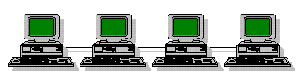 Звезда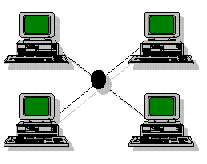 Кольцо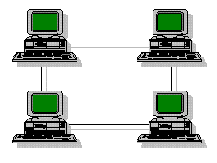 